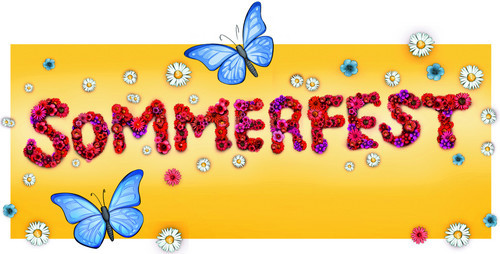 Det blir sommerfest ute i barnehagen i år også  Fredag 3 juli kl 18.00På grunn av koronarestriksjoner er det viktig å: *Ta med ferdig mat/«niste». Det blir ikke grilling.*Maks 6 ekstra personer fra familie/venner.*Holde deg hjemme om du er syk. *Holde 1 m avstand fra andre familier.* Vaske henda når du kommer, og underveis..*Ta med campingbord og stoler.          Mvh personalet.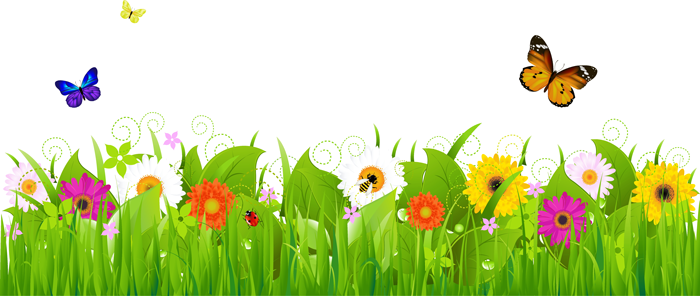       Ps. Ved uvær, (noe det selvsagt ikke blir…) trekker vi inn..